Занятие 16Разминка – каждое упражнение повторить 10 раз.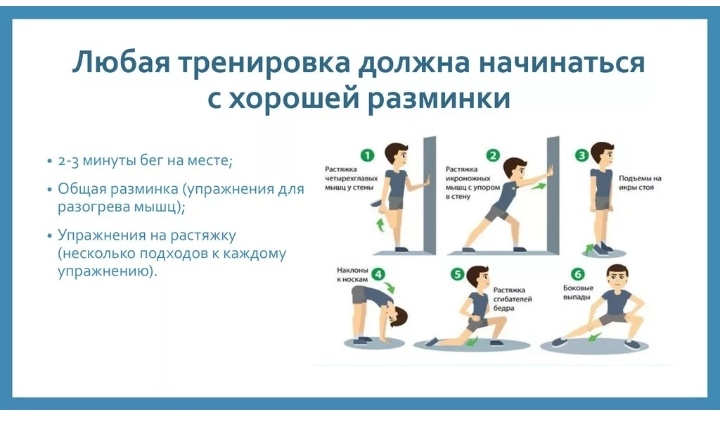 Выполнить упражнения – 2 подхода по 10 раз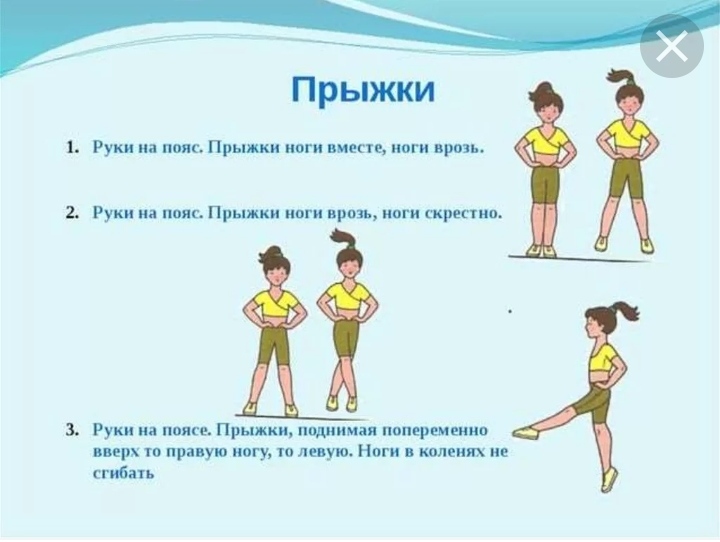 